drogerie vögele, WeinfeldenAura Soma EquilibriumUraltes Wissen und heilende Wirkung von Aromaölen, Schwingungen von Licht und Farben und die Kraft von Edelsteinen finden sich in den Equilibriumflaschen von Aura Soma wieder.   Aura Soma bündelt diese Energien zu einer kraftvollen Therapieform.   Auf den Körper - den Chakrafarben entsprechend-  aufgetragen oder als Schmuckstück aufgestellt entwickeln die Equilibriumflaschen mit den beiden Farbphasen erstaunliche Resultate.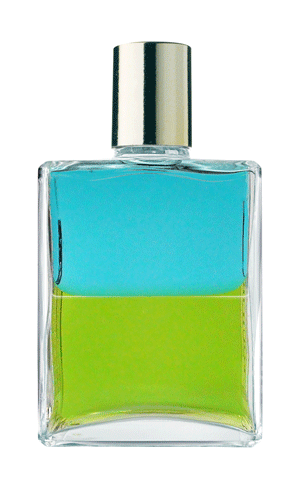 Die Flasche Nr. 108 des Aura Soma Sets heisst:Erzengel Jeremiel 
Farben:	 Mittleres Türkis/ Mittleres Olivgrün 
Geboren am 14. Dezember 2010 um 12:04 Uhr (UK Zeit) Wir betrachten Jeremiel als den Erzengel mit der größten Klarsicht, und er wurde auch als ‘das Auge Gottes’ bezeichnet. Klarheit im Wahrnehmungsvermögen ist eine seiner Gaben – die göttliche Wahrnehmung oder der göttliche Seher.

Blicken wir nun in das mittlere Türkis hinein, den Farbton zwischen dem hellen Türkis und dem satten kräftigen Türkis, dem Vollton, sind wir inmitten der “kreativen Kommunikation des Herzens”, hier verstärkt in der Form von Kommunikation durch Medien und auch bei der Kommunikation, die andere Ebenen des Seins erreichen will. Das ist besonders hilfreich, um Menschen zu unterstützen, die auf der Reise der Individuation sind, der Reise zu sich selbst. Wenn wir auf der Reise sind, gibt es Momente, wo wir wahrscheinlich dem begegnen, was im mittleren Farbton zwischen dem hellen Olivgrün und dem Vollton des Olivgrün liegt, der Basisfarbe der Flasche Jeremiel. In den letzten Jahren wurde so viel über die Bitterkeit geredet, die sich jedoch als ein Geschenk erweisen kann, das, wenn ausgepackt, die Möglichkeit einer neuen Wahrheit offenbart, eine neue Hoffnung, die aufkeimen kann. Dies gibt uns ein Gefühl dafür, wie sich das helle Olivgrün zeigt, wenn wir mit ihm eine Verbindung eingehen und ihm dann direkt begegnen – der Bitterkeit ins Auge schauen, um die Enttäuschungen der Vergangenheit zu durchdringen, das Gefühl des Verrats, nicht in der richtigen Beziehung mit uns selbst zu sein und die Vorstellung, die wir zu diesem Zeitpunkt unserer Reise von uns selbst hatten. Dann sehen wir einer neuen Morgendämmerung entgegen, einer neuen Hoffnung, und es beginnt sich eine neue Möglichkeit zu zeigen, eine Wiedergeburt bei der Reise der Individuation, Synchronizität mit sich bringend, um zur rechten Zeit am rechten Ort zu sein und das Richtige zu tun. Jeremiel gewährt uns Hoffnung durch klares Urteilsvermögen. Wenn wir in der Zeit zurückblicken, erkennen wir Lektionen, die wir aus dem, was sich in der Vergangenheit abgespielt hat, aufnehmen können. Werden dann solche Lektionen im richtigen Kontext wertgeschätzt, verleihen sie uns ein Gefühl der Hoffnung. Jeremiels Energie hat mit der Neubewertung dieser vergangenen Lektionen zu tun, die uns dann ein Gefühl von Hoffnung schenken.

In gewissem Sinne unterstützt uns Jeremiel auch dabei, Verantwortung zu übernehmen und uns zu befähigen, auf etwas einzugehen, selbst, wenn wir noch nicht bereit dazu sind. Dadurch gelangen wir zu einem größeren Verstehen oder einer größeren Einsicht, und vielleicht folgt daraus eine größere Verantwortung. 

Jeremiel ist ein Erzengel mit großer Anteilnahme und einem hohen Maß an Intuition. Er/sie hilft uns bei der Verwirklichung des Goldes in uns und um das zu verfeinern, was unterhalb des Olivgrün liegt. Fähig zu werden, die Quelle im Olivgrün, dem Teil des Gemisches zu finden, die uns zur Umwandlung unseres inneren Goldes bringt. Die Vergangenheit auf eine liebevoll sanfte Weise loszulassen, erlaubt uns, mit lohnenswerten Veränderungen und Zielen zurechtzukommen. 

Das hervorzubringen, das wir als Hellsichtigkeit bezeichnen, sowohl in unserem Tagesbewusstsein, als auch in unserem Traumleben, ist Teil der prophetischen Fähigkeit von Jeremiel. Er vermittelt ein Gefühl der Klarheit des Seins – um nach einem Gefühl des Verlusts der Identität wieder Begeisterung und Vertrauen zu gewinnen.

Die Begegnung mit Jeremiel verändert unsere Wahrnehmung, wie wir unser Leben sehen, sodass die verstrickten Gedanken und überdrehten Gefühle geklärt werden. So werden wir fähig, die Situationen und Begebenheiten unseres Lebens aus einer anderen Perspektive zu sehen, mit einem anderen Maß an Klarheit. 

Mit Liebe und Licht
drogerie vögele, WeinfeldenAura Soma EquilibriumUraltes Wissen und heilende Wirkung von Aromaölen, Schwingungen von Licht und Farben und die Kraft von Edelsteinen finden sich in den Equilibriumflaschen von Aura Soma wieder.   Aura Soma bündelt diese Energien zu einer kraftvollen Therapieform.   Auf den Körper - den Chakrafarben entsprechend-  aufgetragen oder als Schmuckstück aufgestellt entwickeln die Equilibriumflaschen mit den beiden Farbphasen erstaunliche Resultate.Die Flasche Nr. 108 des Aura Soma Sets heisst:Erzengel Jeremiel 
Farben:	 Mittleres Türkis/ Mittleres Olivgrün 
Geboren am 14. Dezember 2010 um 12:04 Uhr (UK Zeit) Wir betrachten Jeremiel als den Erzengel mit der größten Klarsicht, und er wurde auch als ‘das Auge Gottes’ bezeichnet. Klarheit im Wahrnehmungsvermögen ist eine seiner Gaben – die göttliche Wahrnehmung oder der göttliche Seher.

Blicken wir nun in das mittlere Türkis hinein, den Farbton zwischen dem hellen Türkis und dem satten kräftigen Türkis, dem Vollton, sind wir inmitten der “kreativen Kommunikation des Herzens”, hier verstärkt in der Form von Kommunikation durch Medien und auch bei der Kommunikation, die andere Ebenen des Seins erreichen will. Das ist besonders hilfreich, um Menschen zu unterstützen, die auf der Reise der Individuation sind, der Reise zu sich selbst. Wenn wir auf der Reise sind, gibt es Momente, wo wir wahrscheinlich dem begegnen, was im mittleren Farbton zwischen dem hellen Olivgrün und dem Vollton des Olivgrün liegt, der Basisfarbe der Flasche Jeremiel. In den letzten Jahren wurde so viel über die Bitterkeit geredet, die sich jedoch als ein Geschenk erweisen kann, das, wenn ausgepackt, die Möglichkeit einer neuen Wahrheit offenbart, eine neue Hoffnung, die aufkeimen kann. Dies gibt uns ein Gefühl dafür, wie sich das helle Olivgrün zeigt, wenn wir mit ihm eine Verbindung eingehen und ihm dann direkt begegnen – der Bitterkeit ins Auge schauen, um die Enttäuschungen der Vergangenheit zu durchdringen, das Gefühl des Verrats, nicht in der richtigen Beziehung mit uns selbst zu sein und die Vorstellung, die wir zu diesem Zeitpunkt unserer Reise von uns selbst hatten. Dann sehen wir einer neuen Morgendämmerung entgegen, einer neuen Hoffnung, und es beginnt sich eine neue Möglichkeit zu zeigen, eine Wiedergeburt bei der Reise der Individuation, Synchronizität mit sich bringend, um zur rechten Zeit am rechten Ort zu sein und das Richtige zu tun. Jeremiel gewährt uns Hoffnung durch klares Urteilsvermögen. Wenn wir in der Zeit zurückblicken, erkennen wir Lektionen, die wir aus dem, was sich in der Vergangenheit abgespielt hat, aufnehmen können. Werden dann solche Lektionen im richtigen Kontext wertgeschätzt, verleihen sie uns ein Gefühl der Hoffnung. Jeremiels Energie hat mit der Neubewertung dieser vergangenen Lektionen zu tun, die uns dann ein Gefühl von Hoffnung schenken.

In gewissem Sinne unterstützt uns Jeremiel auch dabei, Verantwortung zu übernehmen und uns zu befähigen, auf etwas einzugehen, selbst, wenn wir noch nicht bereit dazu sind. Dadurch gelangen wir zu einem größeren Verstehen oder einer größeren Einsicht, und vielleicht folgt daraus eine größere Verantwortung. 

Jeremiel ist ein Erzengel mit großer Anteilnahme und einem hohen Maß an Intuition. Er/sie hilft uns bei der Verwirklichung des Goldes in uns und um das zu verfeinern, was unterhalb des Olivgrün liegt. Fähig zu werden, die Quelle im Olivgrün, dem Teil des Gemisches zu finden, die uns zur Umwandlung unseres inneren Goldes bringt. Die Vergangenheit auf eine liebevoll sanfte Weise loszulassen, erlaubt uns, mit lohnenswerten Veränderungen und Zielen zurechtzukommen. 

Das hervorzubringen, das wir als Hellsichtigkeit bezeichnen, sowohl in unserem Tagesbewusstsein, als auch in unserem Traumleben, ist Teil der prophetischen Fähigkeit von Jeremiel. Er vermittelt ein Gefühl der Klarheit des Seins – um nach einem Gefühl des Verlusts der Identität wieder Begeisterung und Vertrauen zu gewinnen.

Die Begegnung mit Jeremiel verändert unsere Wahrnehmung, wie wir unser Leben sehen, sodass die verstrickten Gedanken und überdrehten Gefühle geklärt werden. So werden wir fähig, die Situationen und Begebenheiten unseres Lebens aus einer anderen Perspektive zu sehen, mit einem anderen Maß an Klarheit. 

Mit Liebe und Licht
                                                                                                                                                                                                         10.01.2013                                                                                                                                                                                                         10.01.2013